English Task 1 – Weather List PoemYou can use these word banks to help you.For each object you choose, select an adjective to describe it. 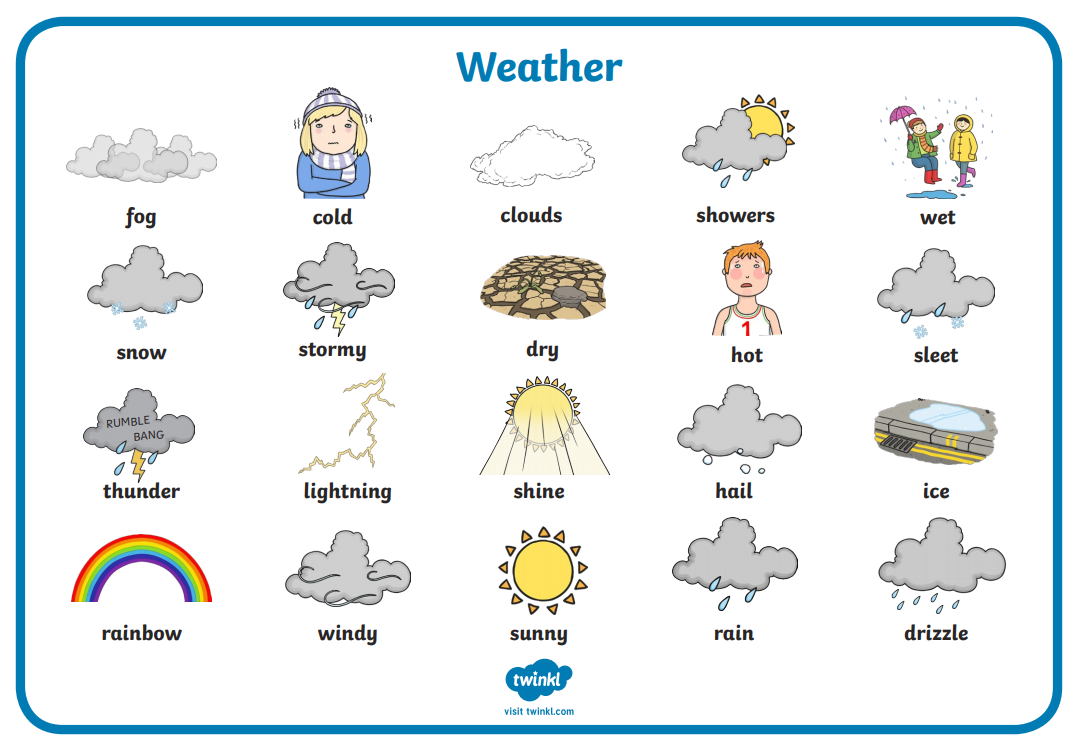 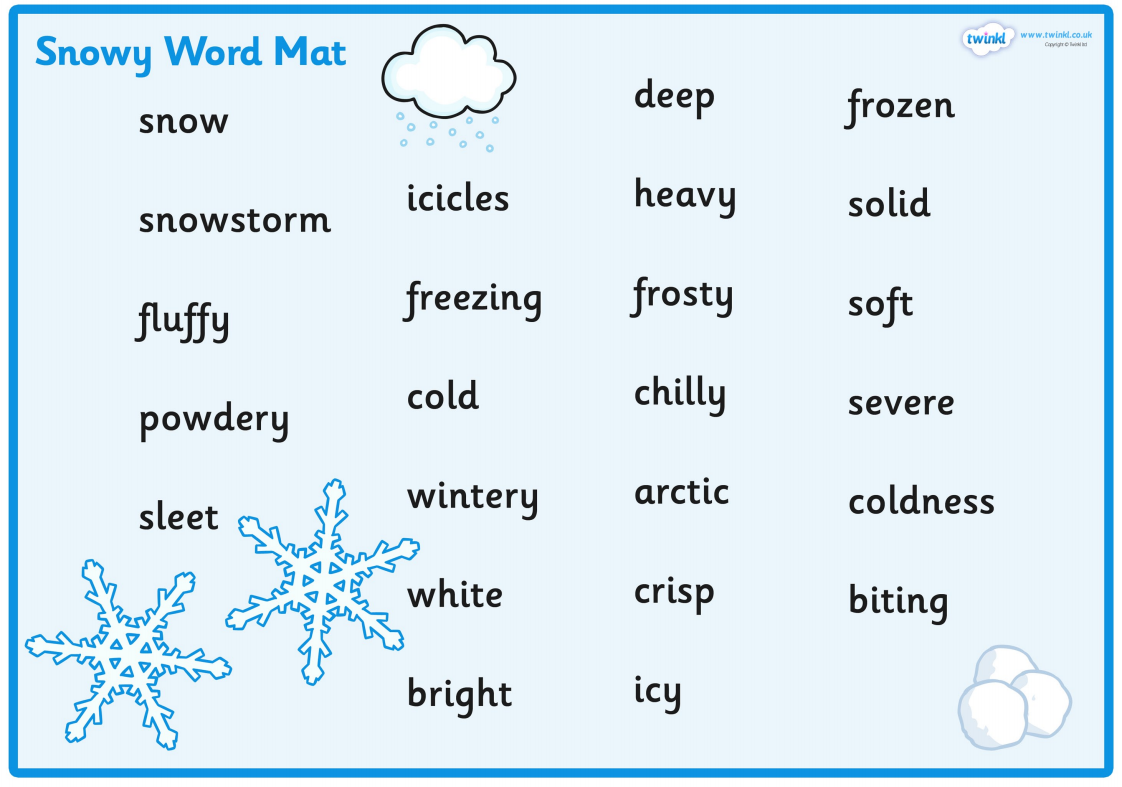 Weather list poem exampleA cold dayFluffy snowIcy sleetBouncy hailCrisp morningsWinter clothesCold children.Adjectives: Describing words Nouns: objects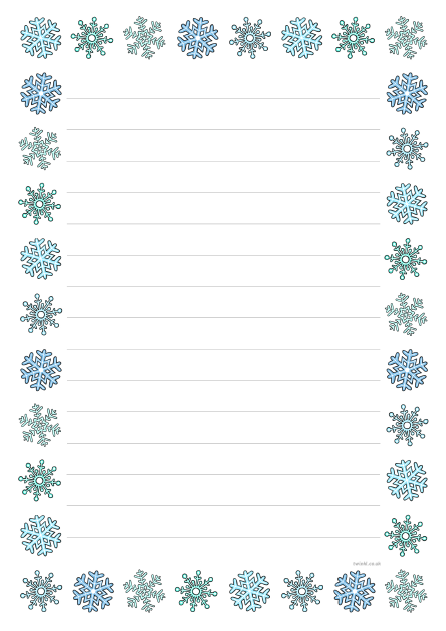 